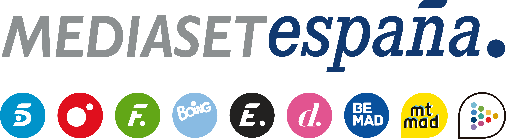 Madrid, 8 de junio de 2021Melyssa recibe la visita de su madre en una nueva noche de expulsión en ‘Supervivientes 2021’Mañana miércoles 9 de junio, en Telecinco.La expulsión de uno de los concursantes nominados y la visita de Nela, madre de Melyssa, a los cayos, serán algunos de los principales acontecimientos que tendrán lugar mañana miércoles 9 de junio, en la décima gala de ‘Supervivientes 2021’ que Jorge Javier Vázquez y Lara Álvarez conducirán en Telecinco a partir de las 22:00 horas.Además, los supervivientes, que como es habitual se reunirán en la palapa para abordar las situaciones más destacadas de la aventura, competirán en un juego de recompensa. También a lo largo de la velada tendrá lugar la final del juego de líder con la opción de lograr la inmunidad para el ganador. Al final de la noche, se celebrará una nueva ronda de nominaciones.